31st March 2020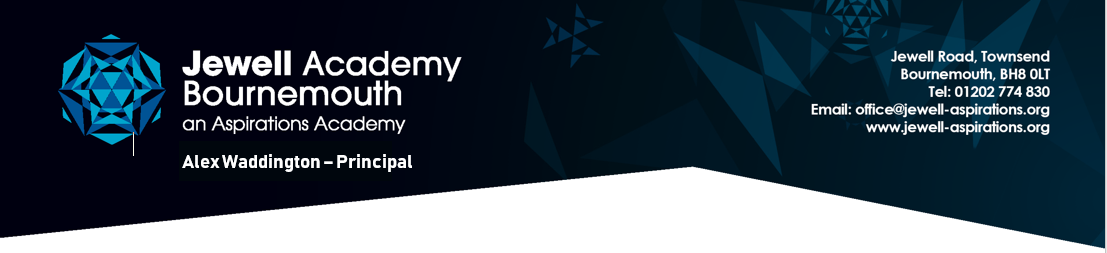 Dear Parents,I would like to thank you for supporting your school at such a difficult time. The vast majority of families have made arrangements to keep their children at home in line with Government’s guidance, and this has enabled us to provide supervision for the children of key workers and vulnerable children, who are not able to stay safely at home, during the pandemic. We will continue to support home education through Google classroom and our year group emails, as well as apps such as TT Rockstars and Lexia. The traditional Easter holiday break starts next Monday 6th April and continues through to Friday 17th April. The academy will remain closed during this period to most students. We will continue to provide care as needed during this holiday period for those children of key workers who have attended school over the past two weeks.  Free school meals will not be provided over the Easter holiday for any children who would normally qualify. Therefore, those pupils of key workers attending school during the Easter break will need to bring a packed lunch. This is because our kitchens will not be open during the holiday period.Following the Government’s announcements over this past weekend, it appears that schools will remain closed to the majority of children for some of the summer term. Therefore care will be provided for only the children of key workers and vulnerable children when the Easter break ends on Monday 20th April.Staff will continue to stay in touch by calling you weekly during term time - most likely from a withheld number. You can also contact your year group teachers using the year group emails. The website and our new Twitter accounts are regularly updated with news, information and pictures. Thank you for your continued support at such difficult times. Please do stay in touch and stay safe and well. Stay at home. Save lives. Best wishes,
Mrs Alex Waddington.